产品规格书参数名参数值适用场景室内操作系统Linux芯片型号晶视CV182X设备内存64MBFlash空间32MB是否支持回声消除支持传感器类型1/3” CMOS 扫描制式逐行扫描镜头光圈F2.0信噪比45dB有效像素1920（H）*1080（V）（16:9mode）焦距2.3mm对角视角161.6°最低照度0.1Lux(彩色模式);
0.001Lux(黑白模式);
0Lux(补光灯开启)夜视距离5米帧速度1080P 最大15帧/秒语音对讲支持TF存储卡口支持16-128G存储卡拾音功能内置麦克风，拾音距离3米有线网络无wifi标准IEEE 802.11 b/g/n视频编码H.264/H.265音频编码G711A 视频回看云存储/本地存储回放存储云存储/TF存储卡工作温度-10℃ to  +45℃，<95%(无凝结）供电电源5V1A防水防尘等级IP50尺寸146.3*56*28mm重量＜300g安装方式壁装主要功能声音侦测主要功能移动侦测主要功能人形侦测主要功能语音对讲（全双工）主要功能黑白夜视主要功能云回看/卡回看主要功能主动呼叫主要功能强拆告警主要功能徘徊检测产品实拍产品实拍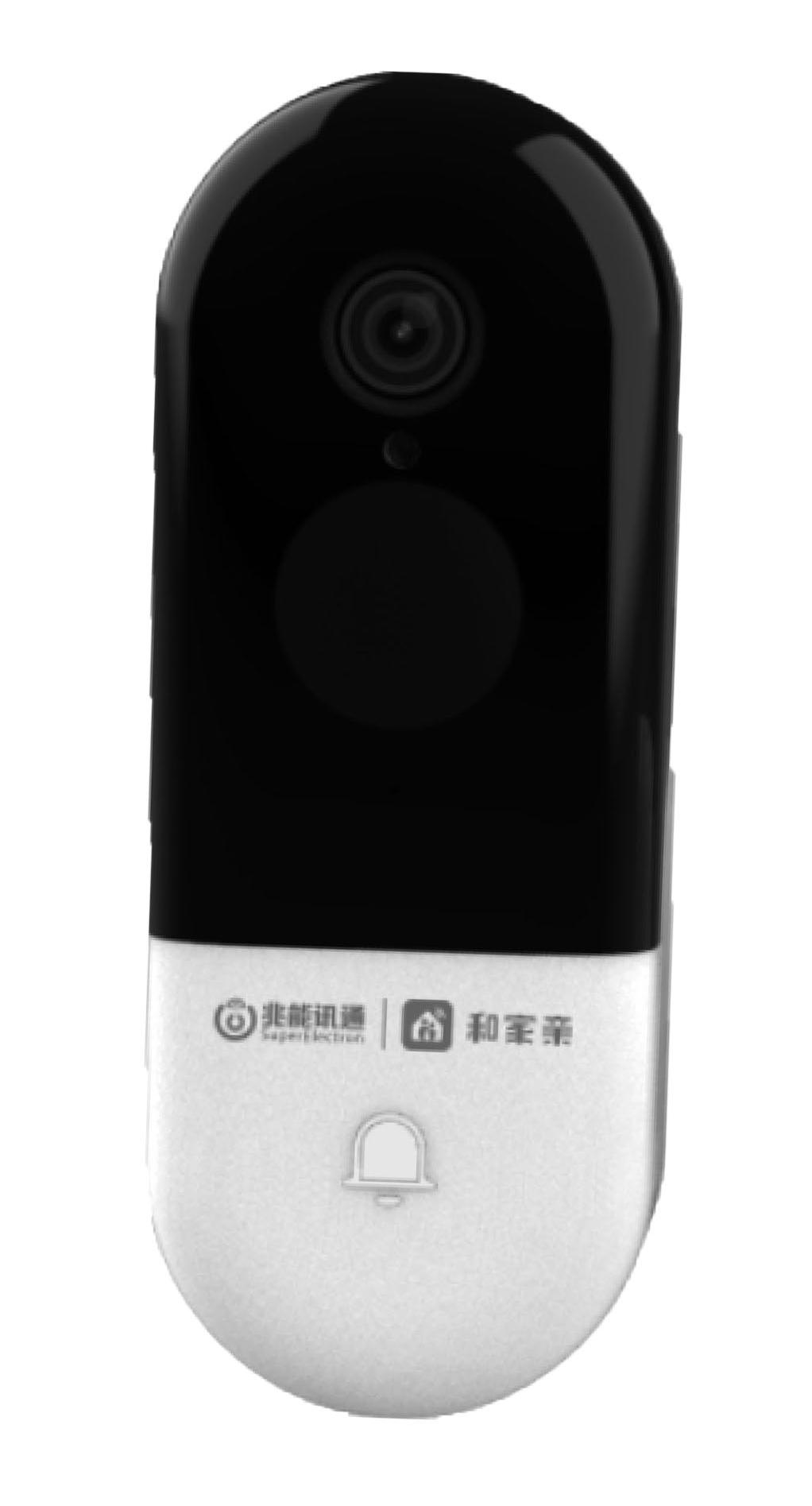 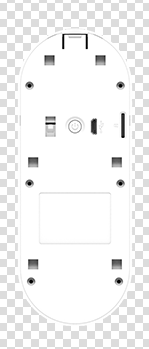 正面背面